Завод керамических изделий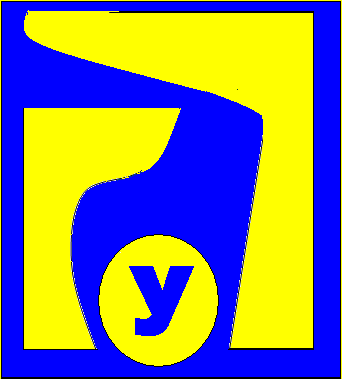      «Универсал»     Уважаемый покупатель!    Мы благодарны Вам за приобретённое изделие, которое произведено на нашем предприятии. Производство изделий ведётся на европейском оборудовании и по европейским технологиям. Для производства изделий применяется экологически чистое сырьё. Наша продукция по своим функциональным и санитарно-гигиеническим характеристикам полностью соответствует ГОСТ 13449 – 2017, ГОСТ 30493-2017, ГОСТ 15167-93.Перед монтажом и использованием приобретённого изделия ознакомьтесь пожалуйста с инструкцией по его установке и использованию. Умывальник «ЕНИСЕЙ» 40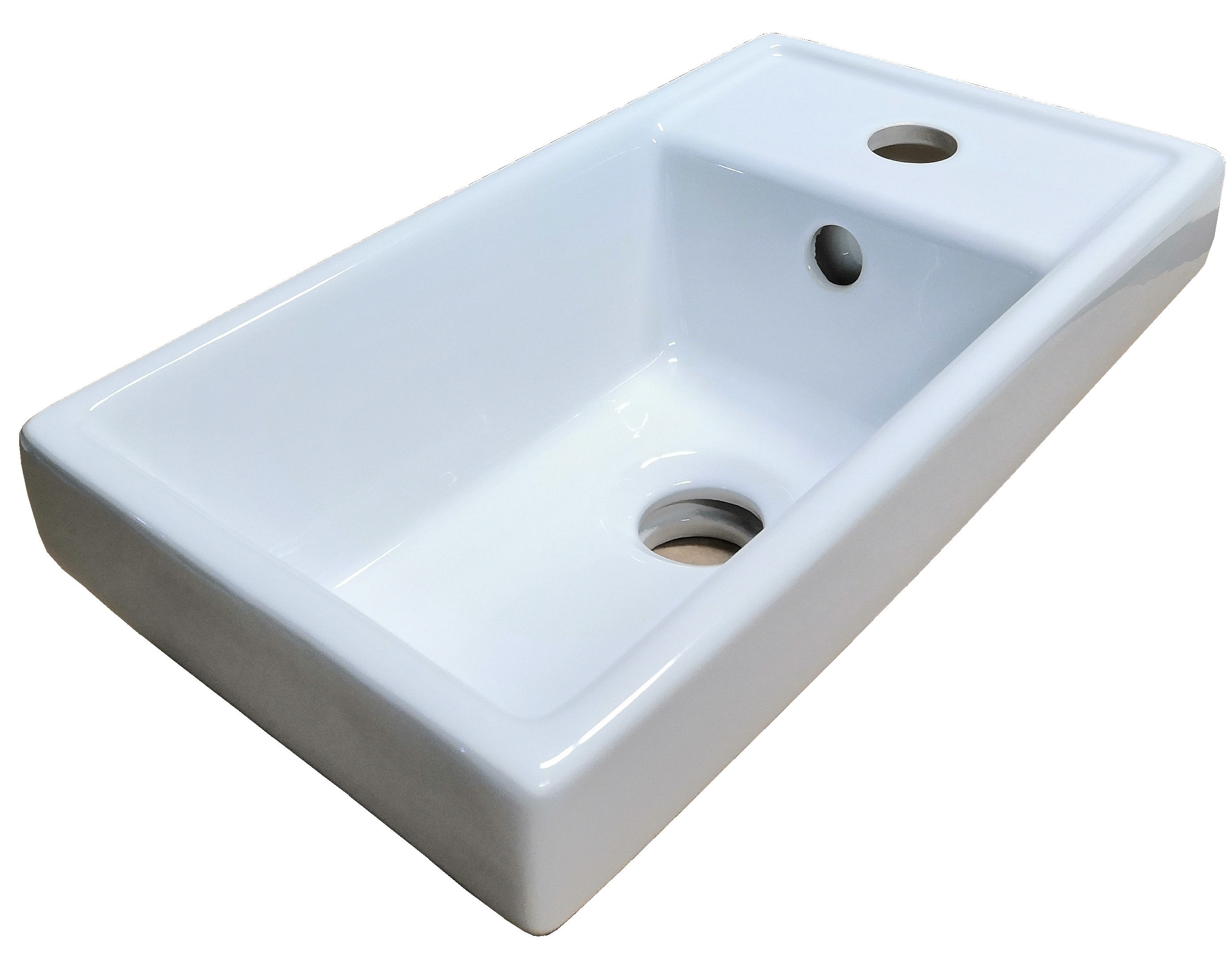 Срок службы изделия – 20 летУмывальник мебельныйСодержание:Комплектность Чертёж умывальникаУстановка умывальника на мебельную тумбуИнструкция по уходу за изделиемГарантия Гарантийный талонКомплектность                                                                               Умывальник –                        1 шт.                                                                               Паспорт –                                 1 шт.Чертёж умывальника 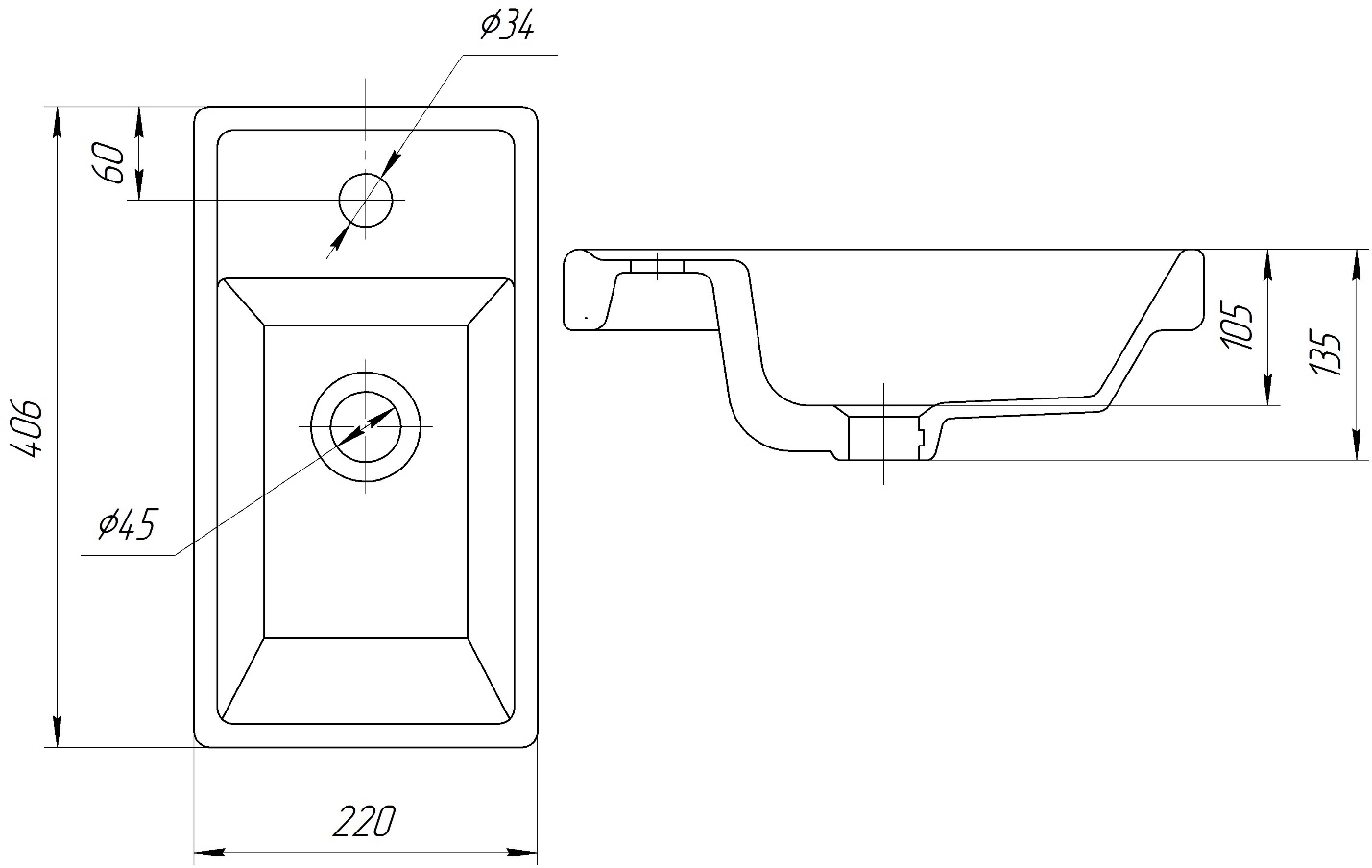 Установка умывальника на мебельную тумбуУстановите смеситель на умывальник (смеситель в комплект поставки не входит).Смонтируйте на умывальник сифон с переливом (сифон в поставку не входит).Установите умывальник на тумбу.Установите тумбу на место.Подключите смеситель к системе водоснабжения.Подключите сифон к системе канализации.Указания по уходу за изделием     Поверхность изделия является стойкой по отношению к кислотам, щелочам и растворителям, используемых в жидкостях и косметических средствах бытового назначения. Используйте обычные бытовые моющие средства. Не используйте для очистки грубые абразивные приспособления и материалы, которые могут повредить покрытие изделия, например металлические щётки, сетки и т. п. Для очистки сильно загрязнённых поверхностей, если их не удалось очистить при помощи обычных моющих средств, необходимо применить специальные моющие средства, не содержащие абразивных включений. Не оставляйте надолго моющее средство на поверхности изделия. После применения моющего средства смойте его водой. Перед применением моющего средства ознакомьтесь с его инструкцией. Гарантия на умывальник мебельный    Гарантия на умывальник мебельный  – 2 года со дня ввода в эксплуатацию при учёте соблюдения правил хранения, транспортировки, установки и эксплуатации.Завод керамических изделий     «Универсал»Гарантийный талонИзделие______________________________________________________Фирма-продавец ______________________________________________Адрес фирмы-продавца _____________________________________________________________________________________________________тел.__________________________________________________________печать фирмы-продавца________________________________________подпись продавца_____________________________________________По вопросам гарантийных обязательств обращаться в адрес фирмы-продавца или завода-изготовителяПроизводитель: ООО «Завод керамических изделий «Универсал»633512, Россия Новосибирская областьЧерепановский район п.г.т. Дорогиноул. Центральная 4	ОТК ______________тел. факс (383-45) 71-159e-mail:  ooozki@yandex.ru	Дата_____________